ЗАКОНКРАСНОДАРСКОГО КРАЯОБ ОРГАНИЗАЦИОННОМ И ФИНАНСОВОМ ОБЕСПЕЧЕНИИРАЗВИТИЯ ЖИЛИЩНОГО КРЕДИТОВАНИЯ, НАКОПЛЕНИЯ ДЕНЕЖНЫХСРЕДСТВ ДЛЯ УЛУЧШЕНИЯ ЖИЛИЩНЫХ УСЛОВИЙ ГРАЖДАНВ КРАСНОДАРСКОМ КРАЕПринятЗаконодательным Собранием Краснодарского края30 июля 2002 годаНастоящий Закон направлен на обеспечение развития системы жилищного кредитования, накопления денежных средств для улучшения жилищных условий граждан в Краснодарском крае и определяет меры социальной поддержки граждан Российской Федерации, место жительства которых находится на территории Краснодарского края, участвующих в жилищном кредитовании и накоплении денежных средств для улучшения жилищных условий.(в ред. Законов Краснодарского края от 10.05.2011 N 2225-КЗ, от 06.03.2014 N 2918-КЗ)Статья 1. Основные понятия, используемые в настоящем Законе(в ред. Закона Краснодарского края от 13.02.2006 N 990-КЗ)В настоящем Законе используются следующие основные понятия:жилищное кредитование - отношения, складывающиеся в процессе предоставления кредитов и займов, обеспечиваемых залогом движимого и недвижимого имущества и иными способами, предусмотренными федеральными законами или договорами, в целях приобретения, строительства и реконструкции жилья, а также в процессе исполнения кредитных договоров;ипотечное жилищное кредитование - отношения, складывающиеся в процессе предоставления кредитов под залог недвижимого имущества в целях приобретения или строительства жилья, исполнения кредитных договоров, обращения взыскания на предмет залога и его реализации с публичных торгов;первичный рынок ипотечных жилищных кредитов - совокупность договоров кредитования и займа под залог недвижимости собственника;вторичный рынок ипотечных жилищных кредитов - совокупность договоров по передаче иным организациям прав требований по имеющимся обязательствам, возникшим в результате обеспечения кредитных договоров ипотекой, а также обязательств по выпуску и обращению ценных бумаг и иных сделок по привлечению финансовых ресурсов с целью их использования в ипотечном жилищном кредитовании.Статья 2. Субъекты жилищного кредитования(в ред. Закона Краснодарского края от 13.02.2006 N 990-КЗ)Субъектами жилищного кредитования являются:(в ред. Закона Краснодарского края от 13.02.2006 N 990-КЗ)уполномоченное Губернатором Краснодарского края государственное учреждение Краснодарского края;(в ред. Законов Краснодарского края от 27.03.2007 N 1220-КЗ, от 07.12.2022 N 4799-КЗ)граждане Российской Федерации, место жительства которых находится на территории Краснодарского края, открывающие вклады (счета) в кредитных организациях с целью накопления денежных средств для улучшения жилищных условий, а также заемщики жилищных кредитов;(в ред. Законов Краснодарского края от 10.05.2011 N 2225-КЗ, от 06.03.2014 N 2918-КЗ)кредитные организации, осуществляющие свою деятельность на территории Краснодарского края и выдающие жилищные кредиты заемщикам;(в ред. Закона Краснодарского края от 13.02.2006 N 990-КЗ)иные организации, участвующие в осуществлении жилищного кредитования (риэлтерские, страховые, оценочные и другие организации).(в ред. Закона Краснодарского края от 13.02.2006 N 990-КЗ)Статья 3. Утратила силу. - Закон Краснодарского края от 27.03.2007 N 1220-КЗ.Статья 4. Организация жилищного кредитования(в ред. Закона Краснодарского края от 13.02.2006 N 990-КЗ)1. Организация жилищного кредитования в Краснодарском крае осуществляется в целях улучшения жилищных условий граждан с разным уровнем доходов и оказания им мер социальной поддержки.2. Жилищное кредитование осуществляется посредством предоставления гражданам кредитов и займов на приобретение, строительство и реконструкцию жилья, в том числе долгосрочных ипотечных жилищных кредитов.3. Организация ипотечного жилищного кредитования в Краснодарском крае осуществляется путем поэтапного формирования, развития первичного рынка ипотечных жилищных кредитов и обеспечения его устойчивого функционирования, а также путем последующего развития вторичного рынка ипотечных жилищных кредитов.4. Формирование первичного рынка ипотечных жилищных кредитов осуществляется посредством предоставления кредитов, займов заемщикам под залог недвижимости в соответствии с федеральным законодательством.5. Развитие вторичного рынка ипотечных жилищных кредитов осуществляется с целью рефинансирования кредитных организаций, выдающих ипотечные жилищные кредиты заемщикам, и привлечения дополнительных финансовых ресурсов в ипотечное жилищное кредитование.6. В целях развития жилищного кредитования разрабатываются и утверждаются государственные программы Краснодарского края, предусматривающие расходы на социальную поддержку граждан, желающих реализовать свое право на жилище посредством получения жилищного кредита.(в ред. Закона Краснодарского края от 01.11.2013 N 2812-КЗ)Органы местного самоуправления вправе принимать муниципальные программы развития жилищного кредитования.(в ред. Закона Краснодарского края от 01.11.2013 N 2812-КЗ)Статья 5. Источники финансирования жилищного кредитования(в ред. Закона Краснодарского края от 13.02.2006 N 990-КЗ)Источниками финансирования жилищного кредитования в Краснодарском крае могут являться:(в ред. Закона Краснодарского края от 13.02.2006 N 990-КЗ)средства бюджета Краснодарского края (далее - краевой бюджет) и бюджетов муниципальных образований, выделяемые на реализацию программ жилищного кредитования;(в ред. Законов Краснодарского края от 13.02.2006 N 990-КЗ, от 07.12.2022 N 4799-КЗ)средства организаций независимо от форм собственности;кредитные ресурсы банков, включая накопительные жилищные счета заемщиков жилищных кредитов;(в ред. Закона Краснодарского края от 13.02.2006 N 990-КЗ)средства инвесторов, в том числе вырученные от реализации ценных бумаг (облигаций жилищного займа);другие привлеченные и заемные средства.Муниципальные образования Краснодарского края имеют право в пределах ассигнований, утвержденных представительными органами местного самоуправления, принимать участие в реализации краевой программы жилищного кредитования или формировать муниципальные программы жилищного кредитования.(в ред. Закона Краснодарского края от 13.02.2006 N 990-КЗ)Статья 6. Социальная поддержка жителей Краснодарского края, участвующих в жилищном кредитовании(в ред. Закона Краснодарского края от 13.02.2006 N 990-КЗ)На территории Краснодарского края осуществляются следующие виды социальной поддержки граждан, нуждающихся в улучшении жилищных условий и участвующих в жилищном кредитовании:предоставление социальных выплат для оплаты части стоимости строящегося, приобретаемого и реконструируемого жилья, в том числе в виде первоначального взноса при получении ипотечного жилищного кредита, педагогическим работникам, работающим в государственных общеобразовательных организациях Краснодарского края или муниципальных общеобразовательных организациях, находящихся на территории Краснодарского края, медицинским работникам, замещающим должности врачей, работающим в государственных учреждениях здравоохранения Краснодарского края, работникам, состоящим в трудовых отношениях с государственными учреждениями, подведомственными органу исполнительной власти Краснодарского края, осуществляющему государственное управление в области социальной поддержки, социального обслуживания населения на территории Краснодарского края, содействия занятости населения Краснодарского края, в порядке и на условиях, устанавливаемых Губернатором Краснодарского края;(в ред. Законов Краснодарского края от 05.10.2021 N 4533-КЗ, от 07.12.2022 N 4799-КЗ)предоставление социальных выплат для оплаты части стоимости строящегося, приобретаемого и реконструируемого жилья, в том числе в виде первоначального взноса при получении ипотечного жилищного кредита, иным категориям граждан и членам их семей, определяемым Губернатором Краснодарского края, в порядке и на условиях, устанавливаемых Губернатором Краснодарского края;(абзац введен Законом Краснодарского края от 05.10.2021 N 4533-КЗ; в ред. Закона Краснодарского края от 07.12.2022 N 4799-КЗ)возмещение части процентной ставки по кредитам, полученным для строительства, приобретения и реконструкции жилья в порядке и на условиях, устанавливаемых Губернатором Краснодарского края;(в ред. Закона Краснодарского края от 07.12.2022 N 4799-КЗ)предоставление помещений маневренного фонда для временного проживания граждан, утративших жилые помещения в результате обращения взыскания на эти жилые помещения, которые были приобретены за счет кредита банка или иной кредитной организации либо средств целевого займа, предоставленного юридическим лицом на приобретение жилого помещения, и заложены в обеспечение возврата кредита или целевого займа, если на момент обращения взыскания такие жилые помещения являются для этих граждан единственными. Создание маневренного фонда Краснодарского края и предоставление жилых помещений этого фонда осуществляются в соответствии с жилищным законодательством Российской Федерации в порядке, установленном Губернатором Краснодарского края.(в ред. Закона Краснодарского края от 07.12.2022 N 4799-КЗ)Статья 6.1. Социальная поддержка граждан, открывающих банковские вклады (счета) для накопления денежных средств в целях улучшения жилищных условий(введена Законом Краснодарского края от 10.05.2011 N 2225-КЗ)1. Гражданам Российской Федерации, место жительства которых находится на территории Краснодарского края, нуждающимся в улучшении жилищных условий, открывающим вклады (счета) в кредитных организациях с целью накопления денежных средств для улучшения жилищных условий, предоставляются социальные выплаты за счет средств краевого бюджета в порядке и на условиях, устанавливаемых Губернатором Краснодарского края.(в ред. Законов Краснодарского края от 06.03.2014 N 2918-КЗ, от 07.12.2022 N 4799-КЗ)2. Основания признания указанных лиц нуждающимися в улучшении жилищных условий устанавливаются Губернатором Краснодарского края.(в ред. Закона Краснодарского края от 07.12.2022 N 4799-КЗ)3. Социальные выплаты, указанные в части 1 настоящей статьи, не использованные в целях улучшения жилищных условий в течение шести месяцев со дня прекращения договора банковского вклада (счета), подлежат возврату в краевой бюджет, за исключением случаев, установленных в части 4 настоящей статьи.4. Инвалиды, ветераны, пенсионеры, граждане, имеющие детей, малоимущие граждане, члены молодых семей не производят возврат социальных выплат в краевой бюджет в случае, если они накапливали денежные средства на счете (вкладе) для улучшения жилищных условий, не распоряжались ими в течение пяти лет срока действия договора банковского вклада (счета) и не улучшили свои жилищные условия.Право лиц, указанных в абзаце первом настоящей части, не производить возврат социальных выплат в краевой бюджет осуществляется в порядке, устанавливаемом Губернатором Краснодарского края.(в ред. Закона Краснодарского края от 07.12.2022 N 4799-КЗ)Статья 7. Вступление в силу настоящего Закона1. Настоящий Закон вступает в силу со дня его официального опубликования.2. Утратила силу. - Закон Краснодарского края от 07.12.2022 N 4799-КЗ.Глава администрацииКраснодарского краяА.Н.ТКАЧЕВКраснодар7 августа 2002 годаN 511-КЗ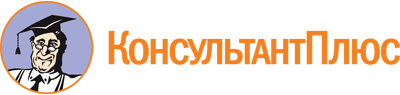 Закон Краснодарского края от 07.08.2002 N 511-КЗ
(ред. от 07.12.2022)
"Об организационном и финансовом обеспечении развития жилищного кредитования, накопления денежных средств для улучшения жилищных условий граждан в Краснодарском крае"
(принят ЗС КК 30.07.2002)
(с изм. и доп., вступающими в силу с 01.01.2023)Документ предоставлен КонсультантПлюс

www.consultant.ru

Дата сохранения: 15.03.2023
 7 августа 2002 годаN 511-КЗСписок изменяющих документов(в ред. Законов Краснодарского краяот 15.07.2005 N 887-КЗ, от 11.10.2005 N 926-КЗ, от 13.02.2006 N 990-КЗ,от 27.03.2007 N 1220-КЗ, от 10.05.2011 N 2225-КЗ, от 01.11.2013 N 2812-КЗ,от 06.03.2014 N 2918-КЗ, от 05.10.2021 N 4533-КЗ, от 07.12.2022 N 4799-КЗ)